Министерство образования, науки и молодежи Республики Крым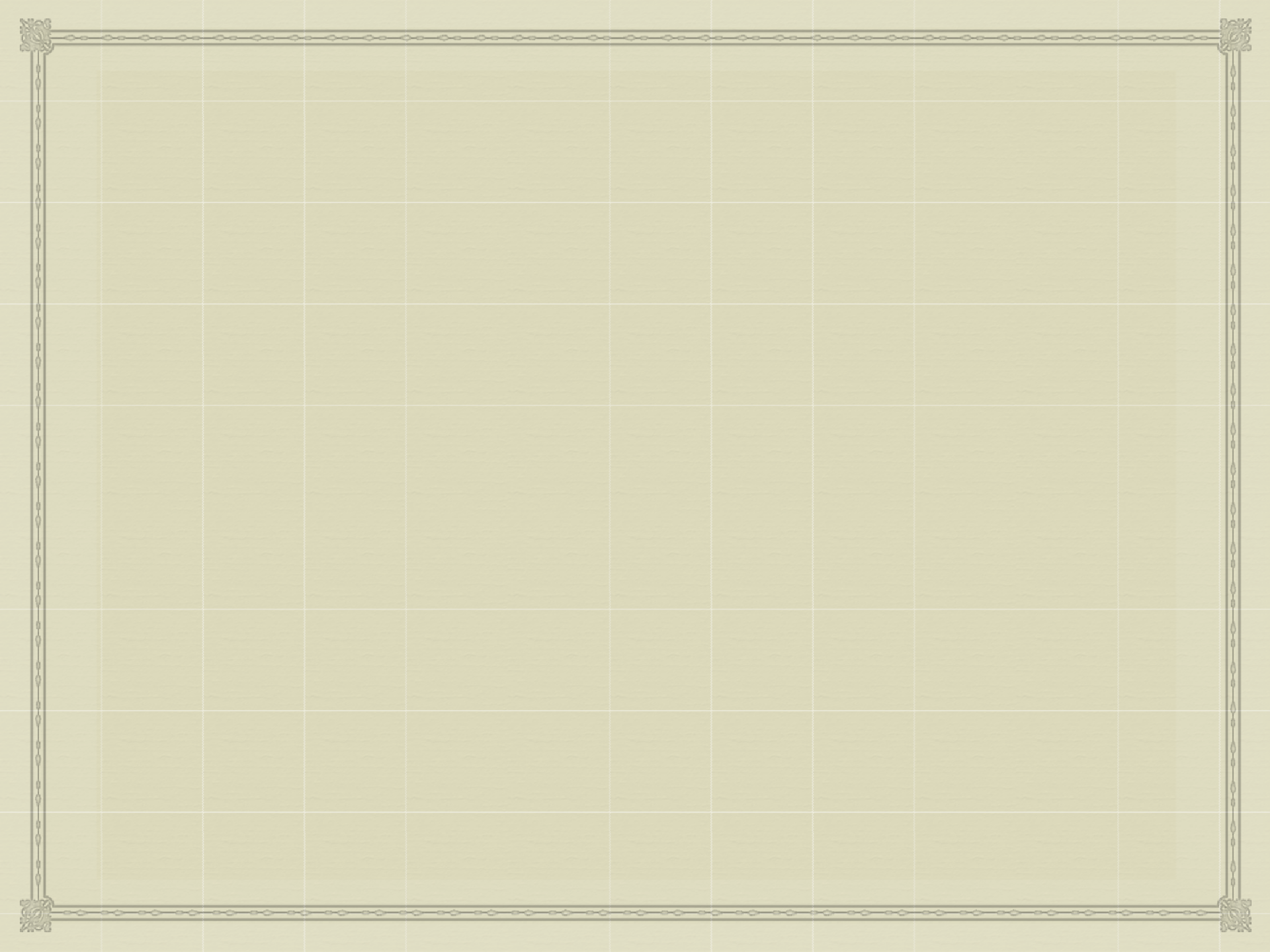 Государственное бюджетное образовательное учреждение дополнительного образования Республики Крым«Эколого-биологический центр»СЕРТИФИКАТ№ ИС-2018/ 	ИВАНОВА ИВАННА ИВАНОВНАучащаяся 7 класса МБОУ «Сакская гимназия № 1» города Саки Республики Крым участник Республиканского конкурса «Исследовательский старт»для учащихся 6-8 классов в 2018/2019 учебном году Номинация  	Директор	И. П. КарнацкаяПриказ от 27.11.2018 № 179